Presseinformation»Blutgrund« von Peter GlanningerMeßkirch, April 2022Dunkle Geschäfte
Der zweite Niederösterreich-Krimi von Peter GlanningerDer deutschsprachige Raum erlebt gerade einen wahren Bauboom. Zinsvorteile, Immobilien als Anlage sowie lukrative Förderprogramme treiben die Nachfrage voran. Im Jahr 2020 verzeichnete Österreich so viele Baugenehmigungen wie noch nie. Doch die Branche hat mit drastischen Preissteigerungen zu kämpfen, was wiederum die Bauunternehmer und Investoren zu unlauteren Mitteln greifen lässt. Diese Entwicklung beleuchtet Peter Glanninger in seinem neuen Niederösterreich-Krimi »Blutgrund«. Darin hängen der Überfall an einem rumänischen Wanderarbeiter und der Mord an einem Journalisten eng mit dubiosen Immobiliengeschäften zusammen. LKA-Ermittler Thomas Radek und sein Kollege Bernd Neumann übernehmen die Ermittlungen und tauchen tief in die Branche ein. Parallel dazu recherchiert die Schwester des Toten auf eigene Faust und arbeitet schließlich mit den Kommissaren zusammen. Aber je näher sie der Spur kommen, umso gefährlicher gestalten sich die Ermittlungen. Dabei finden sich die LeserInnen in einem Kriminalfall um Gier, Macht, Korruption und Ausbeutung wieder, der die Baubranche in ein finsteres Licht rückt.Zum BuchIn St. Pölten wird ein Wanderarbeiter von drei Unbekannten niedergeschlagen und schwer verletzt. Ein Raub? Ein fremdenfeindliches Motiv? Die Ermittlungen von Thomas Radek, Kriminalbeamter im LKA, laufen ins Leere. Doch als ein junger Reporter ermordet wird, stößt er schnell auf einen Zusammenhang. Gemeinsam mit der Schwester des Toten sucht Radek nach dem Täter. Dabei entdecken sie Unglaubliches. Und als sie tiefer graben, werden sie selbst zur Zielscheibe.Der AutorPeter Glanninger wurde 1962 in Wilhelmsburg/Niederösterreich geboren. Nach einer Ausbildung zum Einzelhandelskaufmann übersiedelte er nach Wien und wechselte in den Polizeidienst, wo er 15 Jahre lang tätig war. In dieser Zeit absolvierte er das Abitur an einem Abendgymnasium und ein Studium der Geschichte und Politikwissenschaft. Der Autor arbeitet heute im Innenministerium und lebt in der Nähe von Wien. Neben Kriminalromanen schreibt Peter Glanninger auch wissenschaftliche Artikel und Fachbücher.Der Autor ist auch auf Facebook. Website: www.peterglanninger.at BlutgrundPeter Glanninger448 SeitenEUR 16,50 [D] / EUR 17,00 [A]ISBN 978-3-8392-0108-4Erscheinungstermin: 13. April 2022Kontaktadresse: Gmeiner-Verlag GmbH Petra AsprionIm Ehnried 588605 MeßkirchTelefon: 07575/2095-153Fax: 07575/2095-29petra.asprion@gmeiner-verlag.dewww.gmeiner-verlag.deCover und Porträtbild zum Download (Verlinkung hinterlegt)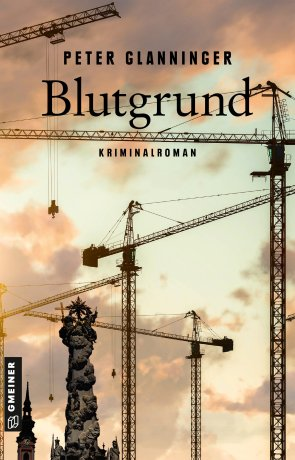 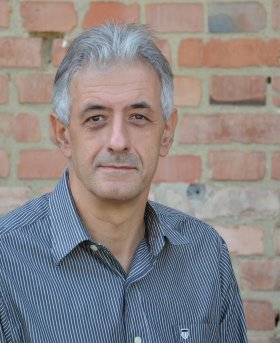 					Bildrechte: Jana GlanningerAnforderung von Rezensionsexemplaren:Peter Glanninger »Blutgrund«, ISBN 978-3-8392-0108-4Absender:RedaktionAnsprechpartnerStraßeLand-PLZ OrtTelefon / TelefaxE-Mail